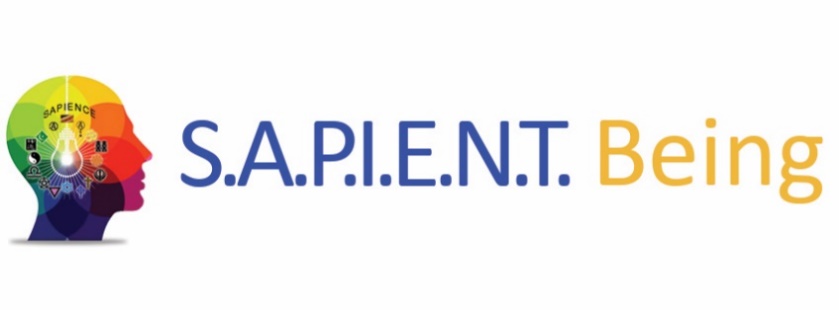 Activism IdeasThe SAPIENT BEING organizations are required to host at least one activism event each semester. While a basic tabling event would fulfill this requirement, many organizations can do more per the following suggestions. If you need help executing any of these events, please feel free to contact SAPIENT BEING HQ for assistance at www.sapientbeing.org.As a general rule for all activism events, make sure you reserve an outdoor space and/or a route in a high-traffic area on campus at least 2 weeks ahead. If the weather is not ideal, it’s in your club’s best interests to reschedule the event. All of the downloadable supplies for the campaign items can be found at the RESOURCES page and any additional merchandise and activism supplies can be ordered at the SHOP page at www.sapientbeing.org. Banned Prager U Videos! Why?Film and video are powerful mediums and so is their impact when available for viewing. The current lawsuit by Prager U against Google for banning 21 (and counting) of their short informational videos on YouTube can make for a perfect freedom of speech and expression issue affecting social media platforms.Film screenings are a great way to draw people into your club that are not familiar with the SAPIENT BEING and not typically involved in activism events. Movie screenings also double and social events where members of your club can bring their friends and meet new people. This event is a perfect example of free speech restriction on social media.Check your school’s policies on hosting movie screenings, then play videos on a member’s laptop to https://www.dailysignal.com/2016/10/14/watch-the-21-prageru-videos-that-youtube-is-censoring/ and link (dual-screen setting) to a projector or smartboard for viewing. Each of the 21 videos is about 5 minutes long so reserve a 2-hour time frame for this event. Prior to the event, be sure to reserve a space that will accommodate your anticipated audience. If possible, select a space that has comfortable seating (lounge chairs as opposed to desks). Plan how you will show the short videos and be sure you have the proper A/V equipment (projectors, HDMI cable connection between laptop and A/V consul, DVD players, etc.) ready to go.Next, plan out an agenda for the movie night. It is important to have someone introduce the movie and explain why your group selected to show this particular film. You may wish to host a discussion before or after the event to talk about the themes and draw a connection between the banned videos and our values.On the day of your videos screening, arrive early to set-up the room, put out snacks for your guests, and test your movie. As students arrive, collect their contact information so you can follow up about future activism events hosted by your group.Important: If they are interested in getting involved be sure to collect their contact information on the sign-up form and ask them to return to your table for more info.